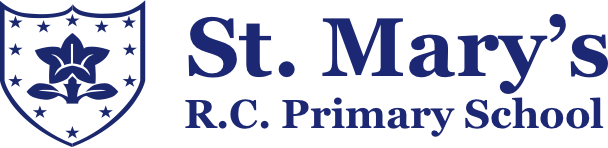 Home-School AgreementSeptember 2020Everyone is Welcome at St. Mary’s Pre-school and Primary School.We listen to the Word of God and from this we always try to help each other.We Witness a loving God who is at the centre of all we do.We care for the Welfare of everyone by encouraging them to always do their best.We share daily Worship that helps us to develop good relationships with God, ourselves and each other.The school will provide:The Learning EnvironmentProvide your child with a high standard of education, implemented by rigorous national guidelines, within a balanced curriculum.Ensure that our learning environment is stimulating and challenging.Celebrate your child’s academic and personal achievements.Provide the scaffolding needed to enable your child to achieve their full potential.Care for your child’s safety and well-being by observation and listening to them.A Healthy, Happy CommunityTeach your child to develop a positive attitude to one another, regardless of gender, race, culture, belief, values, age and need.Encourage your child to become an active member within our community and help them to see that they can have an impact on the world around them.Regularly meet with you to communicate the progress of your child, celebrating their strengths and explaining how we can support and scaffold them in their areas for development.Provide information to you about our school, including relevant policies, meetings,  activities, newsletters and open days.Be very happy to welcome you if you would like to contribute to our school’s broader curriculum. We recognise that the community of St. Mary’s holds a wealth of talent, experience, diversity and enthusiasm that our school could benefit richly from.HomeworkSet differentiated and achievable homework to extend the curriculum and provide the opportunity for independent learning. Clear information will be provided so that you will be able to help your child if required.Provide information and helpful training sessions for you that will give you confidence to support your child.The parents/carers will:The Learning EnvironmentI as a Parent/Carer will:Make sure that my child will arrive at school by 8.55 am.Make sure that my child is wearing named school uniform or other suitable clothing and that their PE kit is brought into school at the beginning of each week.Endeavour to provide a safe, secure and happy environment at home for my child, acknowledging that they learn at home.A Healthy, Happy CommunityI as a Parent/Carer will:Let the school know of any concerns or worries that may be affecting my child’s learning, behaviour or ability to do homework, as this can then be resolved quickly.Support the school by encouraging my child to develop a positive attitude towards our diverse, multi-cultural world.Attend meetings with my child’s teacher and other staff, aiming to be positive and productive, working towards moving my child on in their learning.Support and work with you to ensure that the behaviour management policies of the school are maintained, particularly with my child.Encourage a positive attitude towards my child’s education and our school. If I have any concerns, I will come and discuss them with you as it is much healthier to work out solutions and move on.Read all information sent home as this gives me important details of relevant policies, meetings, workshops, activities, newsletters and open days.Support the school and PTA when fundraising and organising activities for the benefit of a variety of causes and also our school.HomeworkYou as Parent/Carer will:Please support the school by making sure that homework tasks are completed and returned on time. A child who hasn’t completed their homework is often an unhappy, worried one!Please use your talents and experiences to enhance your child’s learning at home – Your child will benefit greatly from what you can show them, discuss with them and teach them.I, as a Pupil of St. Mary’s Catholic Primary School, will:Understand that I have rights within the school some of which are: To be treated kindly.To be listened to.To be helped.To have a friend.To play and join in games.To be happy.To feel wanted.To be safe.To be special.Respect other children’s culture, race, feelings, beliefs and values.Accept responsibility for the things that I do.Be responsible for my school and home work.Ask for help if I need it and try my best in all that I do.Ensure that I take home all school letters.Be kind and speak politely to everyone in school.Take good care of the building, equipment and school grounds.Behave in a safe way.Be helpful.Tell a member of staff if I am worried or unhappy.Working in Partnership for Success we all agree to live by our school values of
Respect, Kindness, Honesty, Equality and LoveHead teacher							DateParent / carer							DateChild									DateReviewed Annually